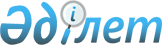 О внесении изменений и дополнений в постановление акимата района Магжана Жумабаева Северо-Казахстанской области от 31 января 2013 года N 28 "Об организации общественных работ в районе Магжана Жумабаева Северо-Казахстанской области в 2013 году"
					
			Утративший силу
			
			
		
					Постановление акимата района Магжана Жумабаева Северо-Казахстанской области от 17 июля 2013 года N 241. Зарегистрировано Департаментом юстиции Северо-Казахстанской области 31 июля 2013 года N 2340. Утратило силу (письмо маслихата района Магжана Жумабаева Северо-Казахстанской области от 6 января 2014 года N 10.1.5-7/9)      Сноска. Утратило силу (письмо маслихата района Магжана Жумабаева Северо-Казахстанской области от 6 января 2014 года N 10.1.5-7/9)

      В соответствии со статьей 21 Закона Республики Казахстан от 24 марта 1998 года «О нормативных правовых актах» акимат района Магжана Жумабаева Северо-Казахстанской области ПОСТАНОВЛЯЕТ:



      1. Внести в постановление акимата района Магжана Жумабаева Северо-Казахстанской области «Об организации общественных работ в районе Магжана Жумабаева Северо-Казахстанской области в 2013 году» от 31 января 2013 года № 28 (зарегистрировано в Реестре государственной регистрации нормативных правовых актов под № 2184, опубликовано 22 февраля 2013 года в районных газетах «Мағжан жұлдызы», «Вести» № 8) следующие изменения и дополнения:

      утвержденный «Перечень организаций района Магжана Жумабаева, виды, объемы общественных работ и источники финансирования на 2013 год» изложить в новой редакции (согласно приложению).



      2. Настоящее постановление вводится в действие по истечении десяти календарных дней после дня его первого официального опубликования.      Аким района Магжана Жумабаева

      Северо-Казахстанской области               К. Пшенбаев      «СОГЛАСОВАНО»      Руководитель государственного

      учреждения «Департамент по

      исполнению судебных актов

      Северо-Казахстанской области

      комитета по исполнению судебных

      актов министерства юстиции

      Республики Казахстан»                       Базылов Р.А.      «СОГЛАСОВАНО»      Начальник управления Комитета

      по правовой статистике и специальным

      учетам генеральной прокуратуры

      Республики Казахстан по

      Северо-Казахстанской области

      советник юстиции                              Ілияс Ж.М.      «СОГЛАСОВАНО»      Руководитель управления юстиции

      района М. Жумабаева Департамента

      юстиции Северо-Казахстанской

      области Республики Казахстан                  Есильбаев С.К.      «СОГЛАСОВАНО»      Руководитель государственного

      учреждения «Налоговое управление

      района Магжана Жумабаева

      Северо-Казахстанской области

      налогового комитета Северо-Казахстанской

      области министерства финансов

      Республики Казахстан»                          Кемелев А.Т.      «СОГЛАСОВАНО»      Начальник государственного

      учреждения «Отдел по

      чрезвычайным ситуациям

      района Магжана Жумабаева

      департамента Северо-Казахстанской области

      министерства по чрезвычайным ситуациям

      Республики Казахстан»                          Баймышев Е.К.      «СОГЛАСОВАНО»      Начальник государственного учреждения

      «Отдел по делам обороны имени

      района Магжана Жумабаева

      Северо-Казахстанской области»                  Кеженев Д.М.      «СОГЛАСОВАНО»      «Прокуратура

      района Магжана Жумабаева

      Северо-Казахстанской области»

      советник юстиции

      прокурор                                      Трикачев А.В.      «СОГЛАСОВАНО»      Председатель государственного

      учреждения «Суд района Магжана

      Жумабаева Северо-Казахстанской области»       Смагулов А.А.      «СОГЛАСОВАНО»      Начальник государственного

      учреждения «Отдел внутренних дел

      района Магжана Жумабаева

      департамента внутренних дел

      Северо-Казахстанской области                  Нурпеисов М.Х.

Приложение

      к постановлению акимата

      района Магжана Жумабаева

      Северо-Казахстанской областиУтвержден

      постановлением акимата

      района Магжана Жумабаева

      Северо-Казахстанской области

      от 31 января 2013 года № 28 Перечень

организаций района Магжана Жумабаева, виды, объемы общественных работ и источники финансирования на 2013 год
					© 2012. РГП на ПХВ «Институт законодательства и правовой информации Республики Казахстан» Министерства юстиции Республики Казахстан
				Наименование

организацииВиды оп-

лачиваемых обществен-

ных работОбъемы работПродолжительность общественных работ (меся-

цев)Коли-

чест-

во чело-

векИсточник финанси-

рования1. Государственное учреждение «Аппарат акима города Булаево района Магжана Жумабаева Северо-Казахстанской области»1. Оказание помощи в озеленении и благо-

устройстве города БулаевоУборка мусора - 5 тонн, очистка от снега -1700 квадратных метров, побелка деревьев - 80 штук, посадка деревьев - 80 штук1216Районный бюджет1. Государственное учреждение «Аппарат акима города Булаево района Магжана Жумабаева Северо-Казахстанской области»2. Оказание помощи в уборке и озеленении территории акимата районаУборка мусора - 3200 квадратных метров, посадка деревьев - 80 штук124Районный бюджет1. Государственное учреждение «Аппарат акима города Булаево района Магжана Жумабаева Северо-Казахстанской области»3. Оказание помощи в текущем ремонте дорог1700 квадратных метров122Районный бюджет1. Государственное учреждение «Аппарат акима города Булаево района Магжана Жумабаева Северо-Казахстанской области»4. Оказание помощи в охране парка и площадиПарк - 0,09 гектар, площадь - 0,08 гектар125Районный бюджет1. Государственное учреждение «Аппарат акима города Булаево района Магжана Жумабаева Северо-Казахстанской области»5. Проведение работ связанных с весенне-

осенними паводкамиКопка канав для стока воды - 1000 квадратных метров, ручейков для стока воды - 1000 квадратных метров122Районный бюджет1. Государственное учреждение «Аппарат акима города Булаево района Магжана Жумабаева Северо-Казахстанской области»6. Оказание помощи в благоустройстве свалок, кладбищСвалка - 1 гектар, кладбище № 1 - 1 гектар, кладбище № 2 - 0,08 гектар122Районный бюджет2. Государственное учреждение «Аппарат акима Авангардского сельского округа района Магжана Жумабаева Северо-Казахстанской области»1. Оказание помощи в благоустройстве и озеленении территории сельского округаУборка мусора - 3 тонны, очистка от снега - 1000 квадратных метров, побелка деревьев - 80 штук, посадка деревьев - 40 штук21Районный бюджет2. Государственное учреждение «Аппарат акима Авангардского сельского округа района Магжана Жумабаева Северо-Казахстанской области»2. Проведение работ связанных с весенне-

осенними паводками.Копка канав для стока воды - 900 квадратных метров, ручейков для стока воды - 600 квадратных метров21Районный бюджет3. Государственное учреждение «Аппарат акима Александровско-

го сельского округа района Магжана Жумабаева Северо-Казахстанской области»1. Оказание помощи в благоустройстве и озеленении территории сельского округаУборка мусора - 3 тонны, очистка от снега - 1000 квадратных метров, побелка деревьев - 80 штук, посадка деревьев 40 штук21Районный бюджет3. Государственное учреждение «Аппарат акима Александровско-

го сельского округа района Магжана Жумабаева Северо-Казахстанской области»2. Проведение работ связанных с весенне-

осенними паводками.Копка канав для стока воды - 900 квадратных метров, ручейков для стока воды - 600 квадратных метров21Районный бюджет4. Государственное учреждение «Аппарат акима Бастомарского сельского округа района Магжана Жумабаева Северо-Казахстанской области»1. Оказание помощи в благоустройстве и озеленении территории сельского округаУборка мусора - 3 тонны, очистка от снега - 1000 квадратных метров, побелка деревьев - 80 штук, посадка деревьев – 40 штук21Районный бюджет4. Государственное учреждение «Аппарат акима Бастомарского сельского округа района Магжана Жумабаева Северо-Казахстанской области»2. Проведение работ связанных с весенне-

осенними паводкамиКопка канав для стока воды - 900 квадратных метров, ручейков для стока воды - 600 квадратных метров21Районный бюджет5. Государственное учреждение «Аппарат акима Возвышенского сельского округа района Магжана Жумабаева Северо-Казахстанской области»1. Оказание помощи в благоустройстве и озеленении территории сельского округаУборка мусора - 3 тонны, очистка от снега - 1000 квадратных метров, побелка деревьев - 80 штук, посадка деревьев - 40 штук62Районный бюджет5. Государственное учреждение «Аппарат акима Возвышенского сельского округа района Магжана Жумабаева Северо-Казахстанской области»2. Проведение работ связанных с весенне-

осенними паводкамиКопка канав для стока воды - 900 квадратных метров, ручейков для стока воды - 600 квадратных метров61Районный бюджет5. Государственное учреждение «Аппарат акима Возвышенского сельского округа района Магжана Жумабаева Северо-Казахстанской области»3. Оказание помощи в переписи домашних хозяйств и составлении похозяйст-

венных книгПодворный обход - 101 двор62Районный бюджет5. Государственное учреждение «Аппарат акима Возвышенского сельского округа района Магжана Жумабаева Северо-Казахстанской области»4. Оказание помощи в текущем ремонте дорог1000 квадратных метров62Районный бюджет5. Государственное учреждение «Аппарат акима Возвышенского сельского округа района Магжана Жумабаева Северо-Казахстанской области»5. Оказание помощи в заготовке дров, разгрузке угля для здания акиматаДрова - 5 кубических метров, уголь - 5 тонн61Районный бюджет6. Государственное учреждение «Аппарат акима Золотонивского сельского округа района Магжана Жумабаева Северо-Казахстанской области»1. Оказание помощи в благоустройстве и озеленении территории сельского округаУборка мусора - 3 тонны, очистка от снега - 1000 квадратных метров, побелка деревьев - 80 штук, посадка деревьев - 40 штук21Районный бюджет6. Государственное учреждение «Аппарат акима Золотонивского сельского округа района Магжана Жумабаева Северо-Казахстанской области»2. Проведение работ связанных с весенне-

осенними паводкамиКопка канав для стока воды - 900 квадратных метров, ручейков для стока воды - 600 квадратных метров21Районный бюджет7. Государственное учреждение «Аппарат акима Карагандинского сельского округа района Магжана Жумабаева Северо-Казахстанской области»1. Оказание помощи в благоустройстве и озеленении территории сельского округаУборка мусора - 3 тонны, очистка от снега - 1000 квадратных метров, побелка деревьев - 80 штук, посадка деревьев - 40 штук31Районный бюджет7. Государственное учреждение «Аппарат акима Карагандинского сельского округа района Магжана Жумабаева Северо-Казахстанской области»2. Проведение работ связанных с весенне-

осенними паводкамиКопка канав для стока - 900 квадратных метров, ручейков для стока воды - 600 квадратных метров31Районный бюджет8. Государственное учреждение «Аппарат акима Каракогинского сельского округа района Магжана Жумабаева Северо-Казахстанской области»1. Оказание помощи в благоустройстве и озеленении территории сельского округаУборка мусора - 3 тонны, очистка от снега - 1000 квадратных метров, побелка деревьев - 80 штук, посадка деревьев - 40 штук36Районный бюджет8. Государственное учреждение «Аппарат акима Каракогинского сельского округа района Магжана Жумабаева Северо-Казахстанской области»2. Проведение работ связанных с весенне-

осенними паводкамиКопка канав для стока воды - 900 квадратных метров, ручейков для стока воды - 600 квадратных метров36Районный бюджет8. Государственное учреждение «Аппарат акима Каракогинского сельского округа района Магжана Жумабаева Северо-Казахстанской области»3. Оказание помощи в переписи домашних хозяйств и составлении похозяйст-

венных книгПодворный обход - 101 двор36Районный бюджет8. Государственное учреждение «Аппарат акима Каракогинского сельского округа района Магжана Жумабаева Северо-Казахстанской области»4. Оказание помощи в текущем ремонте дорог1000 квадратных метров36Районный бюджет9. Государственное учреждение «Аппарат акима Конюховского сельского округа района Магжана Жумабаева Северо-Казахстанской области»1. Оказание помощи в благоустройстве и озеленении территории сельского округаУборка мусора - 3 тонны, очистка от снега - 1000 квадратных метров, побелка деревьев - 80 штук, посадка деревьев - 40 штук21Районный бюджет9. Государственное учреждение «Аппарат акима Конюховского сельского округа района Магжана Жумабаева Северо-Казахстанской области»2. Проведение работ связанных с весенне-

осенними паводкамиКопка канав для стока воды - 900 квадратных метров, ручейков для стока воды - 600 квадратных метров21Районный бюджет10. Государственное учреждение «Аппарат акима Лебяжинского сельского округа района Магжана Жумабаева Северо-Казахстанской области»1. Оказание помощи в благоустройстве и озеленении территории сельского округаУборка мусора - 3 тонны, очистка от снега - 1000 квадратных метров, побелка деревьев - 80 штук, посадка деревьев - 40 штук21Районный бюджет10. Государственное учреждение «Аппарат акима Лебяжинского сельского округа района Магжана Жумабаева Северо-Казахстанской области»2. Проведение работ связанных с весенне-

осенними паводкамиКопка канав для стока воды - 900 квадратных метров, ручейков для стока воды - 600 квадратных метров21Районный бюджет10. Государственное учреждение «Аппарат акима Лебяжинского сельского округа района Магжана Жумабаева Северо-Казахстанской области»3. Оказание помощи в формирова-

нии и обработке необходимых документов, проведение технических работОформление 100 - 150 дел, помощь в работе с текущими документами, ксерокопирование документов121Районный бюджет11. Государственное учреждение «Аппарат акима Молодежного сельского округа района Магжана Жумабаева Северо-Казахстанской области»1. Оказание помощи в благоустройстве и озеленении территории сельского округаУборка мусора - 3 тонны, очистка от снега - 1000 квадратных метров, побелка деревьев - 80 штук, посадка деревьев - 40 штук21Районный бюджет11. Государственное учреждение «Аппарат акима Молодежного сельского округа района Магжана Жумабаева Северо-Казахстанской области»2. Проведение работ связанных с весенне-

осенними паводкамиКопка канав для стока воды - 900 квадратных метров, ручейков для стока воды - 600 квадратных метров21Районный бюджет12. Государственное учреждение

«Аппарат акима Молодогвардейс-

кого сельского округа района Магжана Жумабаева Северо-Казахстанской области»1. Оказание помощи в благоустройстве и озеленении территории сельского округаУборка мусора - 3 тонны, очистка от снега - 1000 квадратных метров, побелка деревьев - 80 штук, посадка деревьев - 40 штук21Районный бюджет12. Государственное учреждение

«Аппарат акима Молодогвардейс-

кого сельского округа района Магжана Жумабаева Северо-Казахстанской области»2. Проведение работ связанных с весенне-

осенними паводкамиКопка канав для стока воды - 900 квадратных метров, ручейков для стока воды - 600 квадратных метров21Районный бюджет13. Государственное учреждение «Аппарат акима Надеждинского сельского округа района Магжана Жумабаева Северо-Казахстанской области»1.Оказание помощи в благоустройстве и озеленении территории сельского округаУборка мусора - 3 тонны, очистка от снега - 1000 квадратных метров, побелка деревьев - 80 штук, посадка деревьев - 40 штук21Районный бюджет13. Государственное учреждение «Аппарат акима Надеждинского сельского округа района Магжана Жумабаева Северо-Казахстанской области»2. Проведение работ связанных с весенне-

осенними паводкамиКопка канав для стока воды - 900 квадратных метров, ручейков для стока воды - 600 квадратных метров21Районный бюджет14. Государственное учреждение «Аппарат акима Октябрьского сельского округа района Магжана Жумабаева Северо-Казахстанской области»1. Оказание помощи в благоустройстве и озеленении территории сельского округаУборка мусора - 3 тонны, очистка от снега - 1000 квадратных метров, побелка деревьев - 80 штук, посадка деревьев - 40 штук22Районный бюджет14. Государственное учреждение «Аппарат акима Октябрьского сельского округа района Магжана Жумабаева Северо-Казахстанской области»2. Проведение работ связанных с весенне-

осенними паводкамиКопка канав для стока воды - 900 квадратных метров, ручейков для стока воды - 600 квадратных метров22Районный бюджет15. Государственное учреждение «Аппарат акима Писаревского сельского округа района Магжана Жумабаева Северо-Казахстанской области»1. Оказание помощи в благоустройстве и озеленении территории сельского округаУборка мусора - 3 тонны, очистка от снега - 1000 квадратных метров, побелка деревьев - 80 штук, посадка деревьев - 40 штук21Районный бюджет15. Государственное учреждение «Аппарат акима Писаревского сельского округа района Магжана Жумабаева Северо-Казахстанской области»2. Проведение работ связанных с весенне-

осенними паводкамиКопка канав для стока воды - 900 квадратных метров, ручейков для стока воды - 600 квадратных метров21Районный бюджет16. Государственное учреждение «Аппарат акима Полудинского сельского округа района Магжана Жумабаева Северо-Казахстанской области»1. Оказание помощи в благоустройстве и озеленении территории сельского округаУборка мусора - 3 тонны, очистка от снега - 1000 квадратных метров, побелка деревьев - 80 штук, посадка деревьев - 40 штук42Районный бюджет16. Государственное учреждение «Аппарат акима Полудинского сельского округа района Магжана Жумабаева Северо-Казахстанской области»2. Проведение работ связанных с весенне-

осенними паводкамиКопка канав для стока воды - 900 квадратных метров, ручейков для стока воды - 600 квадратных метров42Районный бюджет16. Государственное учреждение «Аппарат акима Полудинского сельского округа района Магжана Жумабаева Северо-Казахстанской области»3. Оказание помощи в переписи домашних хозяйств и составлении похозяйст-

венных книгПодворный обход - 101 двор42Районный бюджет16. Государственное учреждение «Аппарат акима Полудинского сельского округа района Магжана Жумабаева Северо-Казахстанской области»4. Оказание помощи в текущем ремонте дорог1000 квадратных метров42Районный бюджет16. Государственное учреждение «Аппарат акима Полудинского сельского округа района Магжана Жумабаева Северо-Казахстанской области»5. Оказание помощи в заготовке дров, разгрузке угля для здания акиматаДрова - 5 кубических метров, уголь - 5 тонн42Районный бюджет17. Государственное учреждение «Аппарат акима Советского сельского округа района Магжана Жумабаева Северо-Казахстанской области»1. Оказание помощи в благоустройстве и озеленении территории сельского округаУборка мусора - 3 тонны, очистка от снега - 1000 квадратных метров, побелка деревьев - 80 штук, посадка деревьев - 40 штук21Районный бюджет17. Государственное учреждение «Аппарат акима Советского сельского округа района Магжана Жумабаева Северо-Казахстанской области»2. Проведение работ связанных с весенне-осенними паводкамиКопка канав для стока воды - 900 квадратных метров, ручейков для стока воды - 600 квадратных метров21Районный бюджет17. Государственное учреждение «Аппарат акима Советского сельского округа района Магжана Жумабаева Северо-Казахстанской области»3. Оказание помощи в переписи домашних хозяйств и составлении похозяйст-

венных книгПодворный обход - 101 двор21Районный бюджет17. Государственное учреждение «Аппарат акима Советского сельского округа района Магжана Жумабаева Северо-Казахстанской области»4. Оказание помощи в текущем ремонте дорог1000 квадратных метров21Районный бюджет18. Государственное учреждение «Аппарат акима Тамановского сельского округа района Магжана Жумабаева Северо-Казахстанской области»1. Оказание помощи в благоустройстве и озеленении территории сельского округаУборка мусора - 3 тонны, очистка от снега - 1000 квадратных метров, побелка деревьев - 80 штук, посадка деревьев - 40 штук32Районный бюджет18. Государственное учреждение «Аппарат акима Тамановского сельского округа района Магжана Жумабаева Северо-Казахстанской области»2. Проведение работ связанных с весенне-

осенними паводкамиКопка канав для стока воды - 900 квадратных метров, ручейков для стока воды - 600 квадратных метров32Районный бюджет18. Государственное учреждение «Аппарат акима Тамановского сельского округа района Магжана Жумабаева Северо-Казахстанской области»3. Оказание помощи в переписи домашних хозяйств и составлении похозяйст-

венных книгПодворный обход - 101 двор32Районный бюджет18. Государственное учреждение «Аппарат акима Тамановского сельского округа района Магжана Жумабаева Северо-Казахстанской области»4. Оказание помощи в текущем ремонте дорог1000 квадратных метров32Районный бюджет19. Государственное учреждение «Аппарат акима Узынкольского сельского округа района Магжана Жумабаева Северо-Казахстанской области»1. Оказание помощи в благоустройстве и озеленении территории сельского округаУборка мусора - 3 тонны, очистка от снега - 1000 квадратных метров, побелка деревьев - 80 штук, посадка деревьев - 40 штук21Районный бюджет19. Государственное учреждение «Аппарат акима Узынкольского сельского округа района Магжана Жумабаева Северо-Казахстанской области»2. Проведение работ связанных с весенне-

осенними паводкамиКопка канав для стока воды - 900 квадратных метров, ручейков для стока воды - 600 квадратных метров21Районный бюджет19. Государственное учреждение «Аппарат акима Узынкольского сельского округа района Магжана Жумабаева Северо-Казахстанской области»3. Оказание помощи в текущем ремонте дорог1000 квадратных метров21Районный бюджет20. Государственное учреждение «Аппарат акима Успенского сельского округа района Магжана Жумабаева Северо-Казахстанской области»1. Оказание помощи в благоустройстве и озеленении территории сельского округаУборка мусора - 3 тонны, очистка от снега - 1000 квадратных метров, побелка деревьев - 80 штук, посадка деревьев - 40 штук42Районный бюджет20. Государственное учреждение «Аппарат акима Успенского сельского округа района Магжана Жумабаева Северо-Казахстанской области»2. Проведение работ связанных с весенне-

осенними паводкамиКопка канав для стока воды - 900 квадратных метров, ручейков для стока воды - 600 квадратных метров20. Государственное учреждение «Аппарат акима Успенского сельского округа района Магжана Жумабаева Северо-Казахстанской области»3. Оказание помощи в переписи домашних хозяйств и составлении похозяйст-

венных книгПодворный обход - 101 двор20. Государственное учреждение «Аппарат акима Успенского сельского округа района Магжана Жумабаева Северо-Казахстанской области»4. Оказание помощи в текущем ремонте дорог1000 квадратных метров21. Государственное учреждение «Аппарат акима Фурмановского сельского округа района Магжана Жумабаева Северо-Казахстанской области»1.Оказание помощи в благоустройстве и озеленении территории сельского округаУборка мусора - 3 тонны, очистка от снега - 1000 квадратных метров, побелка деревьев - 80 штук, посадка деревьев - 40 штук21Районный бюджет21. Государственное учреждение «Аппарат акима Фурмановского сельского округа района Магжана Жумабаева Северо-Казахстанской области»2. Проведение работ связанных с весенне-

осенними паводкамиКопка канав для стока воды - 900 квадратных метров, ручейков для стока воды - 600 квадратных метров21Районный бюджет21. Государственное учреждение «Аппарат акима Фурмановского сельского округа района Магжана Жумабаева Северо-Казахстанской области»3. Оказание помощи в переписи домашних хозяйств и составлении похозяйст-

венных книгПодворный обход - 101 двор21Районный бюджет21. Государственное учреждение «Аппарат акима Фурмановского сельского округа района Магжана Жумабаева Северо-Казахстанской области»4. Оказание помощи в текущем ремонте дорог1000 квадратных метров21Районный бюджет22. Государственное учреждение «Аппарат акима Чистовского сельского округа района Магжана Жумабаева Северо-Казахстанской области»1. Оказание помощи в благоустройстве и озеленении территории сельского округаУборка мусора - 3 тонны, очистка от снега - 1000 квадратных метров, побелка деревьев - 80 штук, посадка деревьев - 40 штук42Районный бюджет22. Государственное учреждение «Аппарат акима Чистовского сельского округа района Магжана Жумабаева Северо-Казахстанской области»2. Проведение работ связанных с весенне-

осенними паводкамиКопка канав для стока воды - 900 квадратных метров, ручейков для стока воды - 600 квадратных метров42Районный бюджет22. Государственное учреждение «Аппарат акима Чистовского сельского округа района Магжана Жумабаева Северо-Казахстанской области»3. Оказание помощи в переписи домашних хозяйств и составлении похозяйст-

венных книгПодворный обход - 101 двор42Районный бюджет22. Государственное учреждение «Аппарат акима Чистовского сельского округа района Магжана Жумабаева Северо-Казахстанской области»4. Оказание помощи в текущем ремонте дорог1000 квадратных метров42Районный бюджет23. Государственное учреждение «Управление юстиции района Магжана Жумабаева Департамента юстиции Северо-Казахстанской области Министерство юстиции Республики Казахстан»1. Оказание помощи в обслужива-

нии, регистрации прав на недвижимое имущество и сделок с ним, оказание помощи в обработке и подготовке к хранению документа-

ции3500 документов124Районный бюджет24. Государственное учреждение «Отдел образования района Магжана Жумабаева Северо-Казахстанской области»1. Оказание помощи в благоустройстве и охране значимых объектов социально-культурного значения, здания и сооружения, а также пустующие здания, находящихся в ком-

мунальной собственности акиматаУборка мусора - 3 тонны, очистка снега -1000 квадратных метров, побелка деревьев - 80 штук, посадка деревьев - 40 штук, предоставление услуг по сохранности и сбережений, а также пустующих зданий, находящихся в коммунальной собственности акимата122Районный бюджет25. Государственное учреждение «Отдел занятости и социальных программ района Магжана Жумабаева Северо-Казахстанской области»1. Оказание помощи социальному работнику по уходу за одинокими престарелы-

ми людьми100 дворов121Районный бюджет25. Государственное учреждение «Отдел занятости и социальных программ района Магжана Жумабаева Северо-Казахстанской области»2. Оказание помощи в формирова-

нии и обработке необходимых документов, проведение технических работ по ведению баз данных различных категорий населения, нуждающихся в социальной защитеОформление 90 - 150 дел, помощь в работе с текущими документами, ксерокопирование документов124Районный бюджет26. «Департамент по исполнению судебных актов Северо-Казахстанской области»1. Оказание помощи в работе с текущими и архивными документа-

ми, в подшивке произ-

водств, доставка корреспон-

денции1500 единиц корреспонденции121Районный бюджет27. «Управление Комитета по правовой статистике и специальным учетам генеральной прокуратуры Республики Казахстан по Северо-Казахстанской области»1. Оказание помощи для оперативно-

го и ка-

чественного обслужива-

ния госу-

дарственных органов и населения2000 единиц корреспонденции121Районный бюджет28. Государственное учреждение «Налоговое управление района Магжана Жумабаева Северо-Казахстанской области» 1. Оказание помощи по вручению уведомлений об исчисленных суммах налогов физическим лицам по г. Булаево4396 домовладений122Районный бюджет29. Государственное учреждение «Отдел внутренних дел района Магжана Жумабаева департамента внутренних дел Северо-Казахстанской области»1. Оказание помощи в формирова-

нии и обработке необходимых документов, проведение технических работОформление 100 - 150 дел, помощь в работе с текущими документами, ксерокопирование документов123Районный бюджет30. Государственное учреждение «Отдел по чрезвычайным ситуациям района Магжана Жумабаева департамента по чрезвычайным ситуациям Северо-Казахстанской области»1. Оказание помощи в формировании и обработке необходимых документов, проведение технических работОформление 100 - 150 дел, помощь в работе с текущими документами, ксерокопирование документов122Районный бюджет31. Государственное учреждение «Аппарат акима района Магжана Жумабаева Северо-Казахстанской области»1. Оказание помощи в формирова-

нии и обработке необходимых документов, проведение технических работОформление 1000 - 1500 дел, помощь в работе с текущими документами, ксерокопирование документов124Районный бюджет32. «Прокуратура района Магжана Жумабаева Северо-Казахстанской области»1. Оказание помощи в формировании и обработке необходимых документов, проведение технических работОформление 100 - 150 дел, помощь в работе с текущими документами, ксерокопирование документов122Районный бюджет33. Государственное учреждение «Суд района Магжана Жумабаева Северо-Казахстанской области»1. Разнос повесток, оказание помощи в формировании дел и т.д.Оформление 1200 - 1500 дел, 1500 повесток122Районный бюджет34. Государственное учреждение «Отдел по делам обороны имени района Магжана Жумабаева Северо-Казахстанской области»1. Оказание технической помощи в организации призыва граждан (подшивка личных дел, разноска повесток)700 - 800 личных дел122Районный бюджет35. Государственное учреждение «Отдел экономики и финансов района Магжана Жумабаева Северо-Казахстанской области»1. Оказание помощи в формирова-

нии и обработке необходимых документов, проведение технических работОформление 800 дел, помощь в работе с текущими документами, ксерокопирование документов121Районный бюджет